Председатель:								Р.Р. МуфтаховСекретарь:									Р.М. МухаметшинРЕШЕНИЕ       09 января 2024 года                               	                                       №80/1-5с. Верхние ТатышлыО назначении ответственного лица, обеспечивающего организацию работы территориальной избирательной комиссии муниципального района Татышлинский район Республики Башкортостан по осуществлению закупок товаров, работ, услуг при подготовке и проведении выборов Президента Российской Федерации На основании подраздела 3.3 Порядка осуществления закупок товаров, работ, услуг Центральной избирательной комиссией Российской Федерации, избирательными комиссиями субъектов Российской Федерации, территориальными избирательными комиссиями, участковыми избирательными комиссиями при подготовке и проведении выборов в федеральные органы государственной власти, утвержденного постановлением Центральной избирательной комиссии Российской Федерации от 3 февраля 2021 года № 282/2070-7 (в ред. от 28.06.2023), территориальная избирательная комиссия муниципального района Татышлинский район Республики БашкортостанРЕШИЛА:1. Назначить Мусину Лилию Валериковну, члена территориальной избирательной комиссии муниципального района Татышлинский район Республики Башкортостан с правом решающего голоса, ответственным лицом, обеспечивающим организацию работы территориальной избирательной комиссии муниципального района Татышлинский район Республики Башкортостан по осуществлению закупок товаров, работ, услуг при подготовке и проведении выборов Президента Российской Федерации.                   №257/2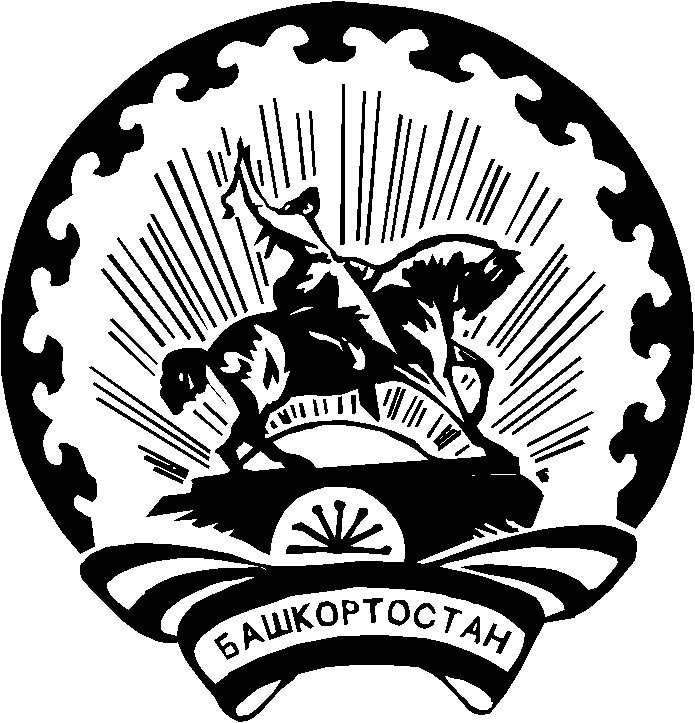 